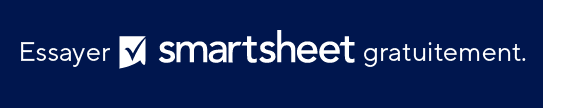 MODÈLE DE PLAN D’EXÉCUTION D’UN PROJET DE CONSTRUCTIONMODÈLE DE PLAN D’EXÉCUTION D’UN PROJET DE CONSTRUCTIONNOM DU PROJETCHEF DE PROJETSLIVRABLE DU PROJETÉNONCÉ DU CHAMP D’APPLICATIONDATE DE DÉBUT00/00/0000DATE DE FIN00/00/0000AVANCEMENT GÉNÉRAL0 %RISQUÉ
NOM DE LA TÂCHEATTRIBUÉ ÀDATE DE DÉBUTDATE DE FINDURÉE en joursSTATUTX02/0903/092Terminé03/0907/095En cours07/0912/096En retard09/0911/093Non commencé11/0915/095En attente16/0917/092Examen requis17/0921/09522/0924/09323/0927/09525/0929/09524/0902/10902/1005/10405/1007/103NOM DU PROJETCHEF DE PROJETSLIVRABLE DU PROJETÉNONCÉ DU CHAMP D’APPLICATIONDATE DE DÉBUTDATE DE FINAVANCEMENT GÉNÉRALRISQUÉ
NOM DE LA TÂCHEATTRIBUÉ ÀDATE DE DÉBUTDATE DE FINDURÉE en joursSTATUTEXCLUSION DE RESPONSABILITÉTous les articles, modèles ou informations proposés par Smartsheet sur le site web sont fournis à titre de référence uniquement. Bien que nous nous efforcions de maintenir les informations à jour et exactes, nous ne faisons aucune déclaration, ni n’offrons aucune garantie, de quelque nature que ce soit, expresse ou implicite, quant à l’exhaustivité, l’exactitude, la fiabilité, la pertinence ou la disponibilité du site web, ou des informations, articles, modèles ou graphiques liés, contenus sur le site. Toute la confiance que vous accordez à ces informations relève de votre propre responsabilité, à vos propres risques.